Inoa: _____________________Lā: ___________________He with Possession                        Hola papa: _________Translate the following sentences below using the possession pattern learned in class.  Do you have a pencil?			2. Yes, I have a pencil.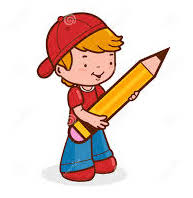 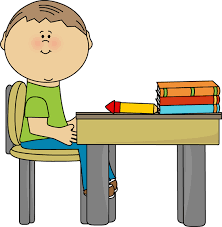    _______________________		             _______________________3. Does he have a car?			4.  Yes, he has a blue car.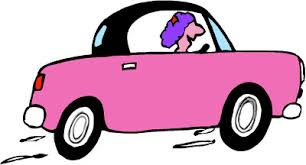 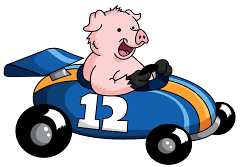    _______________________		             _______________________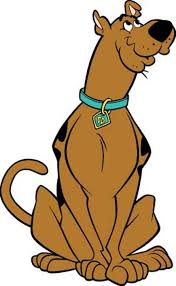 5. Does she have a goat?			6. No, she has a dog.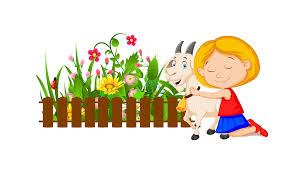 _______________________		             _______________________7. Does he have a phone?	8. Yes, he has a new phone. I have an old phone. 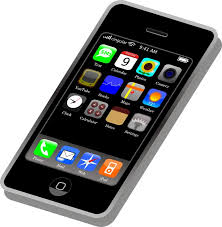 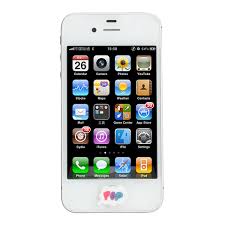    _______________________		             _______________________9. Does she have a computer?			10. Yes, She has a computer, a broken  								computer.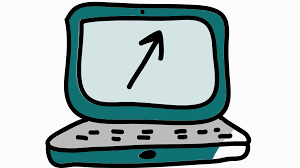 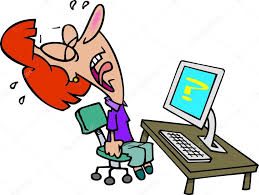 _______________________		             _______________________11. Do you have a pink pig?				12. No, I have a black pig.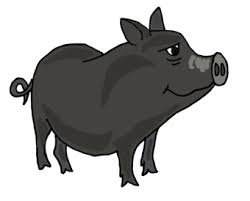 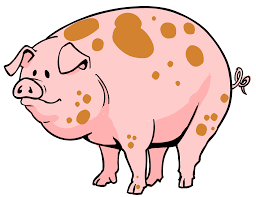 _______________________		             _______________________